HORARIOS OFICIALESXXIXCAMPEONATO DE ESPAÑA CATEGORIAS CADET& JUVENILCATEGORÍA -CADETE	ENTRENOS  OFICIALESDía 30 de Junio - Miércoles     Desde las 16:00 a las 16:30 horas, Femenino –  GRUPO 1º-	6	(0,30)Desde las 16:30 a las 17:00 horas, Femenino –  GRUPO 2º-	6	(0,30)Desde las 17:00 a las 17:30 horas, Femenino –  GRUPO 3º-	6	(0,30)Desde las 17:30 a las 18:00 horas, Femenino –  GRUPO 4º-	5	(0,30)Desde las 18:00 a las 18:30 horas, Femenino –  GRUPO 5º-	5	(0,30)Desde las 18:30 a las 19:00 horas, Masculino – GRUPO 1º-	6	(0,30)Desde las 19:00 a las 19:30 horas, Masculino – GRUPO 2º-	6	(0,30)Desde las 19:30 a las 20:00 horas, Masculino – GRUPO 3º-	6	(0,30)CATEGORÍA – JUVENIL		ENTRENOS  OFICIALESDía 30 de Junio– MiércolesDesde las 20:00 a las 20:30 horas, Masculino –  GRUPO 1º-	5	(0,30)Desde las 20:30 a las 21:00 horas, Masculino     GRUPO 2º-	5	(0,30)Desde las 21:00 a las 21:30 horas, Masculino –  GRUPO 3º-	5	(0,30)Día 01  de Julio – JuevesDesde las 08:00 a las 08:30 horas, Femenino –  GRUPO 1º-	6	(0,30)Desde las 08:30 a las 09:00 horas, Femenino –  GRUPO 2º-	6	(0,30)Desde las 09:00 a las 09:30 horas, Femenino –  GRUPO 3º-	6	(0,30)Desde las 09:30 a las 10:00 horas, Femenino –  GRUPO 4º-	5	(0,30)Desde las 10:00 a las 10:30 horas, Femenino –  GRUPO 5º-	5	(0,30)Contactos Pista Cadete Masculino / Femenino. (5 min.por Grupo)Desde las 10:30 a las 10:35 horas, Masculino – GRUPO 1º- 	6	(0,05)Desde las 10:35 a las 10:40 horas, Masculino – GRUPO 2º-  	6	(0,05)Desde las 10:40 a las 10:45 horas, Masculino – GRUPO 3º-	6	(0,05)Desde las 10:45 a las 10:50 horas, Femenino – GRUPO 1º- 	6	(0,05)Desde las 10:50 a las 10:55 horas, Femenino – GRUPO 2º-  	6	(0,05)Desde las 10:55 a las 11:00 horas, Femenino – GRUPO 3º-	6	(0,05)Desde las 11:00 a las 11:05 horas, Femenino – GRUPO 4º-  	5	(0,05)Desde las 11:05 a las 11:10 horas, Femenino – GRUPO 5º-	5	(0,05)Desde las 11:15 a las 11:30 horas	APERTURA DEL CAMPEONATO	(0,15)CAMPEONATO -CATEGORÍA CADETEDía 1  de Julio – JuevesDesde las 11:30 a  las 13:45 horas, D.CORTO	Masculino	18	(2,15)Contactos Pista Juvenil Masculino. (5 min.por Grupo)Desde las 15:30 a las 15:35 horas, –Masculino  –GRUPO 1º- 	5	(0,05)Desde las 15:35 a las 15:40 horas, –Masculino  –GRUPO 2º-  	5	(0,05)Desde las 15:40 a las 15:45 horas, –Masculino  –GRUPO 3º-	5	(0,05) CAMPEONATO -CATEGORÍA CADETE Desde las 15:45 a  las 19:30 horas, D.CORTO	Femenino	28	(3,45)LAS 20 PRIMERAS CLASIFICADAS DEL PROGRAMA CORTO, SERÁN LAS QUE COMPETIRÁN EN EL PROGRAMA LIBRE - (Reg. Técnico P.A.)Desde las 19:30 a  las 19:45 horas, DESCANSO				(0,15)CAMPEONATO -CATEGORÍA JUVENIL Desde las 19:45 a  las 21:45 horas, D.CORTO JUVENIL Masc.	15	(2,00)Día 02  de Julio – ViernesContactos Pista Juvenil  Femenino. (05 min.por Grupo)Desde las 08:10 a las 08:15 horas, Libre -Femenino –  GRUPO 1º-	6	(0,05)Desde las 08:15 a las 08:20 horas, Libre -Femenino –  GRUPO 2º-	6	(0,05)Desde las 08:20 a las 08:25 horas, Libre -Femenino –  GRUPO 3º-	6	(0,05)Desde las 08:25 a las 08:30 horas, Libre -Femenino  – GRUPO 4º-	5	(0,05)Desde las 08:30 a las 08:35 horas, Libre -Femenino  – GRUPO 5º-	5	(0,05)Contactos Pista Cadete Masc/Femenino. (05 min.por Grupo)Desde las 08:35 a las 08:40 horas, Libre -Femenino – GRUPO 1º-	5	(0,05)Desde las 08:40 a las 08:45 horas, Libre -Femenino – GRUPO 2º-	5	(0,05)Desde las 08:45 a las 08:50 horas, Libre -Femenino – GRUPO 3º-	5	(0,05)Desde las 08:50 a las 08:55 horas, Libre -Femenino – GRUPO 4º-	5	(0,05)Desde las 08:55 a las 09:00 horas, Libre -Masculino – GRUPO 1º-	6	(0,05)Desde las 09:00 a las 09:05 horas, Libre -Masculino – GRUPO 2º-	6	(0,05)Desde las 09:05 a las 09:10 horas, Libre -Masculino – GRUPO 3º-	6	(0,05)CAMPEONATO -CATEGORÍA JUVENILDesde las 09:15 a las 13:00 horas, D.CORTO Femenino 6+6+6+5+5 	28	(3,45)LAS 20 PRIMERAS CLASIFICADAS DEL PROGRAMA CORTO, SERÁN LAS QUECOMPETIRÁN EN EL PROGRAMA LIBRE - (Reg. Técnico P.A.)CAMPEONATO -CATEGORÍA CADETEDesde las 15:00 a las 17:45 horas, D. Libre Masculino  6+ 6+ 6		18    	(2,45)Desde las 17:45 a  las 18:00 horas, DESCANSO/LIMPIEZA PISTA		(0,15)Desde las 18:00 a las 21:20 horas, D. Libre Femenino 5+ 5+ 5+ 5		20    	(3,20)Desde las 21:30 . Entrega de medallas, trofeos Categorias Cadete Fem y Masc.Día 03 de Julio–Sábado Contactos Pista Juvenil Masc/Femenino . (10 min.por Grupo)Desde las 09:00 a las 09:10 horas, Libre -Masculino – GRUPO 1º-	5	(0,10)Desde las 09:10 a las 09:20 horas, Libre -Masculino – GRUPO 2º-	5	(0,10)Desde las 09:20 a las 09:30 horas, Libre -Masculino – GRUPO 3º-	5	(0,10)Desde las 09:30 a las 09:40 horas, Libre - Femenino – GRUPO 1º-	5	(0,10)Desde las 09:40 a las 09:50 horas, Libre - Femenino – GRUPO 2º-	5	(0,10)Desde las 09:50 a las 10:00 horas, Libre - Femenino – GRUPO 3º-	5	(0,10)Desde las 10:00 a las 10:10 horas, Libre - Femenino – GRUPO 4º-	5	(0,10)CAMPEONATO -CATEGORÍA JUVENILDesde las 10:15 a las 12:50 horas,  Libre- Masculino  5+ 5+ 5		15    	(2,35)Desde las 13:15 . Entrega de medallas, trofeos  Categoria Juvenil Masculino.Desde las 16:00 a las 19:45 horas,  Libre- Femenino   5+ 5+ 5+ 5		20    	(3,45)Desde las 20:00  Entrega de medallas, trofeos  Categoria Juvenil FemeninaY  CLAUSURA DEL CAMPEONATOATENCIÓNEstos horarios podrían variar si las circunstancias lo requieren, lo cual de producirse, sería de acuerdo con los delegados AutonómicosLos GRUPOS, siempre se efectuarán a través de las órdenes de salida, tanto del disco obligatorio como del libre.SE RECUERDA QUE LOS HORARIOS PODRÁN SER ADELANTADOS, CON LO CUAL LOS PATINADORES y DELEGADOS, DEBERÁN ESTAR TREINTA MINUTOS ANTES DE QUE DE COMIENZO CADA APARTADO DE LA COMPETICIÓN, TAL COMO REFLEJA EL REGLAMENTO VIGENTE.En ningún caso los “contactos de pista”, alterarán el comienzo de la competición.Las Ceremonias de Apertura y Clausura serán sin la presencia de patinadores en pista.				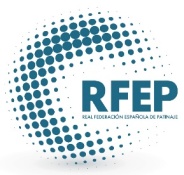 									Comité NacionalReus, 14 de Junio de 2021